Mask to Prevent COVID-19: Social Media ToolkitSocial Media Message: When #COVID19 cases are high, don’t get burned! Wear a mask and keep track of case levels in your area to keep yourself and your community safe.#MaskUp #NativesStopTheSpread 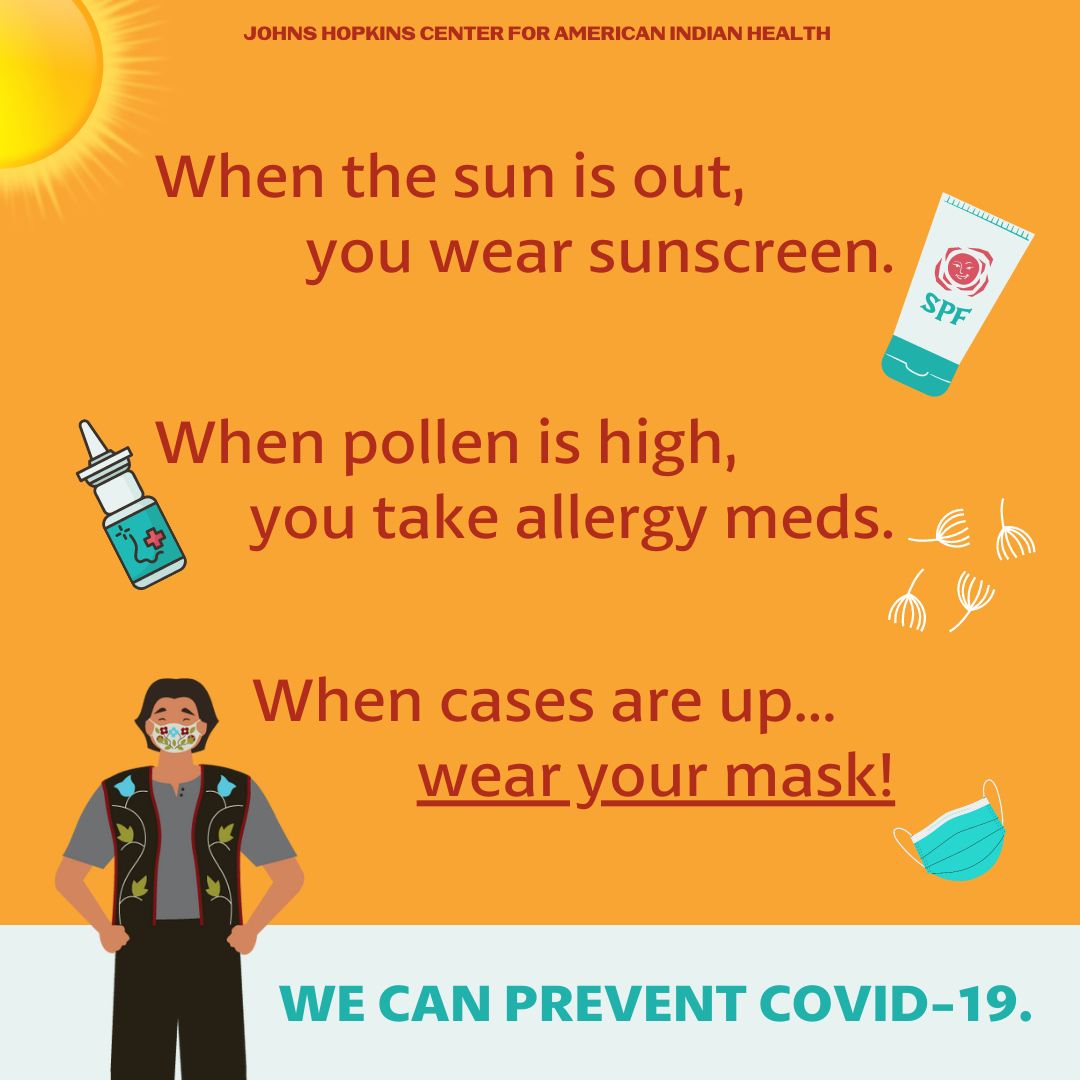 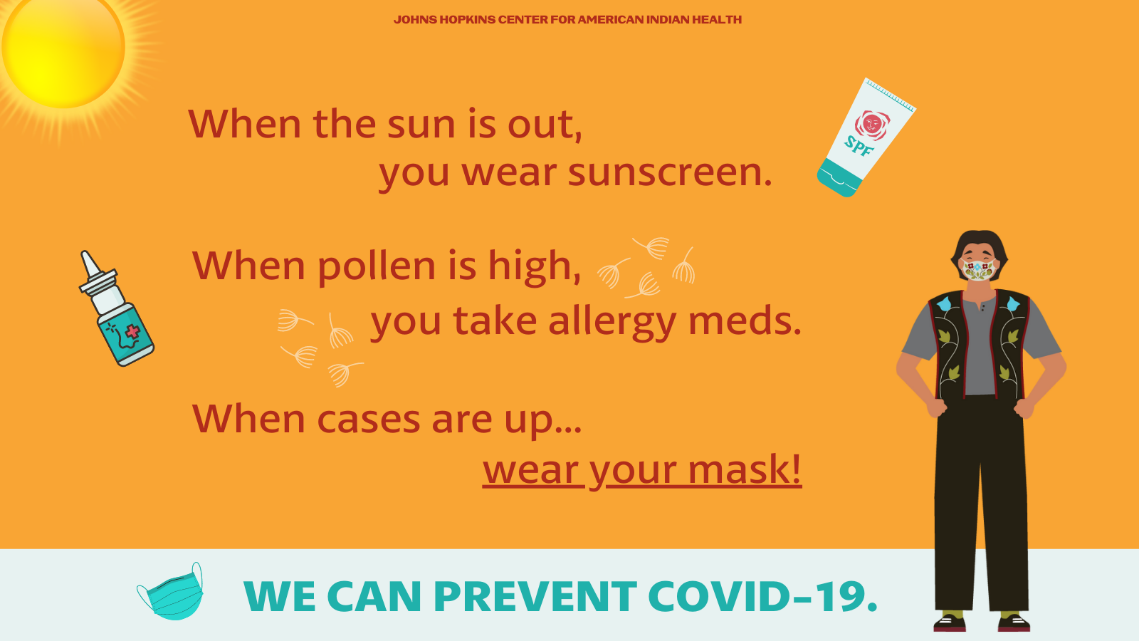 